Warm up: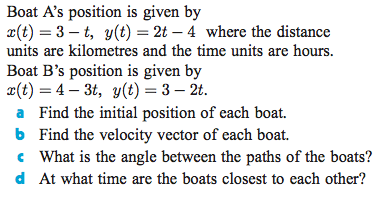 See back side: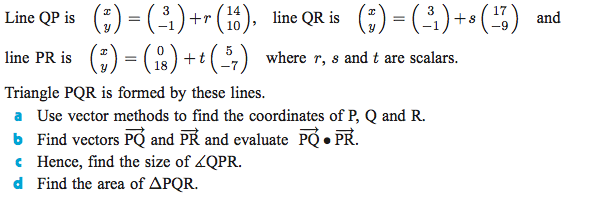 